TARİH:…………..KONTROL EDEN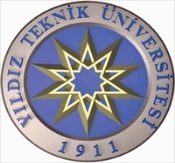 AYLARAYLARELDİVENÖNLÜKGÖZLÜKYANGIN TÜPÜECZA DOLABI123456789101112